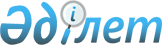 О признании утратившим силу приказа Министра внутренних дел Республики Казахстан от 5 сентября 2015 года № 743 "Об утверждении Правил формирования Государственной пулегильзотеки"Приказ Министра внутренних дел Республики Казахстан от 20 июня 2019 года № 561. Зарегистрирован в Министерстве юстиции Республики Казахстан 26 июня 2019 года № 18901
      В соответствии с пунктом 2 статьи 27 Закона Республики Казахстан от 6 апреля 2016 года "О правовых актах" ПРИКАЗЫВАЮ:
      1. Признать утратившим силу приказ Министра внутренних дел Республики Казахстан от 5 сентября 2015 года №743 "Об утверждении Правил формирования Государственной пулегильзотеки" (зарегистрирован в Реестре государственной регистрации нормативных правовых актов за № 12245, опубликован 13 ноября 2015 года в информационно-правовой системе "Әділет").
      2. Оперативно-криминалистическому департаменту Министерства внутренних дел Республики Казахстан (Мухамедов А.Ш.) в установленном законодательством Республики Казахстан порядке обеспечить:
      1) государственную регистрацию настоящего приказа в Министерстве юстиции Республики Казахстан;
      2) в течение десяти календарных дней со дня государственной регистрации настоящего приказа на казахском и русском языках направление в Республиканское государственное предприятие на праве хозяйственного ведения "Институт законодательства и правовой информации Республики Казахстан" Министерства юстиции Республики Казахстан для официального опубликования и включения в Эталонный контрольный банк нормативных правовых актов Республики Казахстан;
      3) размещение настоящего приказа на интернет-ресурсе Министерства внутренних дел Республики Казахстан;
      4) в течение десяти рабочих дней после государственной регистрации настоящего приказа в Министерстве юстиции Республики Казахстан представление в Юридический департамент Министерства внутренних дел Республики Казахстан сведений об исполнении мероприятий, предусмотренных подпунктами 1), 2) и 3) настоящего пункта.
      3. Контроль за исполнением настоящего приказа возложить на курирующего заместителя министра внутренних дел Республики Казахстан и Оперативно-криминалистический департамент Министерства внутренних дел Республики Казахстан (Мухамедов А.Ш.).
      4. Настоящий приказ вводится в действие по истечении десяти календарных дней после дня его первого официального опубликования.
      "СОГЛАСОВАН"
Министерством сельского хозяйства
Республики Казахстан
       "СОГЛАСОВАН"
Министерством национальной экономики
Республики Казахстан
					© 2012. РГП на ПХВ «Институт законодательства и правовой информации Республики Казахстан» Министерства юстиции Республики Казахстан
				
      Министр внутренних дел 
Республики Казахстан 
генерал-лейтенант полиции 

Е. Тургумбаев
